Chapter 3The global system that contains most of the life on Earth is? BiosphereThe concentrations of gases in the atmosphere that trap heat produce? Greenhouse gas effect  climate changeWhere would organisms that obtain energy through chemicals live? Where there is no sunlight; volcanos, ocean floors, inside other organisms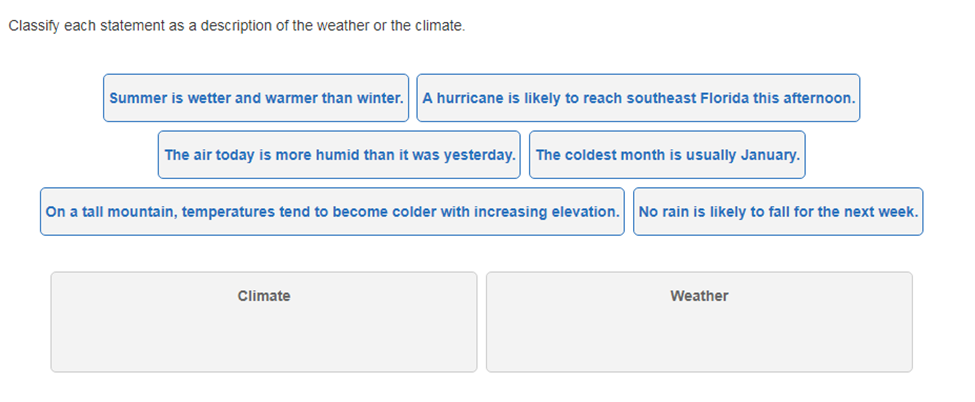 Chapter 4What tropic level has the most available energy? Primary Producers have 100%Classify each as a herbivore, carnivore, omnivore, or detritivore:An earthworm that eats the decaying remains of plants and animals : detrivoreA bear that feeds on plants and animals : omnivoreA cow that feeds on plants only : herbivoreAn owl that feeds on animals only : CarnivoreThe series of steps in which a large fish eats a small fish that has eaten algae is a food chain or web? A food chain  linear modelWhich group of organisms is always found at the base of a food chain or web? Primary producersHow do nutrients move through an ecosystem? Biogeochemical cyclesDescribe three ways carbon is stored on Earth. Ocean, sedimentary rock, fossil fuels, plants, atmosphereThe three main gases that trap heat in Earth's atmosphere are           , methane, and water vapor. They contribute to the           effect, which makes Earth's temperatures warmer than they would be otherwise.Chapter 5What type of population growth would you expect to see in bacteria? ExponentialHow do you calculate population density? Mass/VolumeWhat happens if a population grows larger than its carrying capacity? Population crashIf you increase the amount of limiting nutrients in a pond how does the carrying capacity change? It will decrease the carrying capacity.Marita is analyzing the population of various songbirds in her neighborhood. She estimates how the population is increasing by       and decreasing by       , as different birds enter and leave the area. She thinks that the blue jay population increased by       because it doubled over a short time, but then it followed a pattern of       when the population approached the         . A scientist is studying a population of sharks in the Pacific Ocean. The scientist reports that compared to a few years ago, the sharks are spending less time in equatorial waters and more time in waters near California and Alaska.

Which statement describes the type of change that is occurring to the shark population?A. Their geographic range is changing.B. Their population density is changing.C. Their population distribution is changing.D. Their carrying capacity is changing.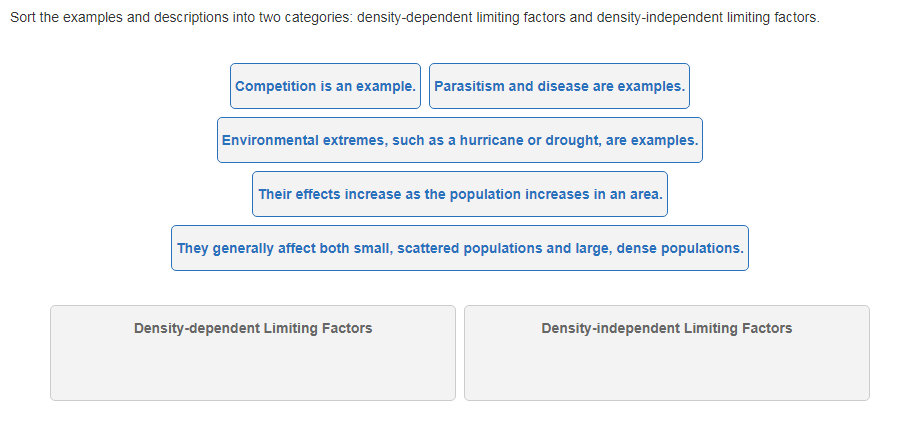 Chapter 6What is the difference between an organism’s habitat and niche? Habitat is where the organism lives, niche is the role or job the organism holds in the ecosystem.What affect do keystone species have on the ecosystem? They increase the biodiversity, create a bigger web of interactions, and help to create new niches, create a stable environmentGive an example of an ecosystem service and how it benefits humans.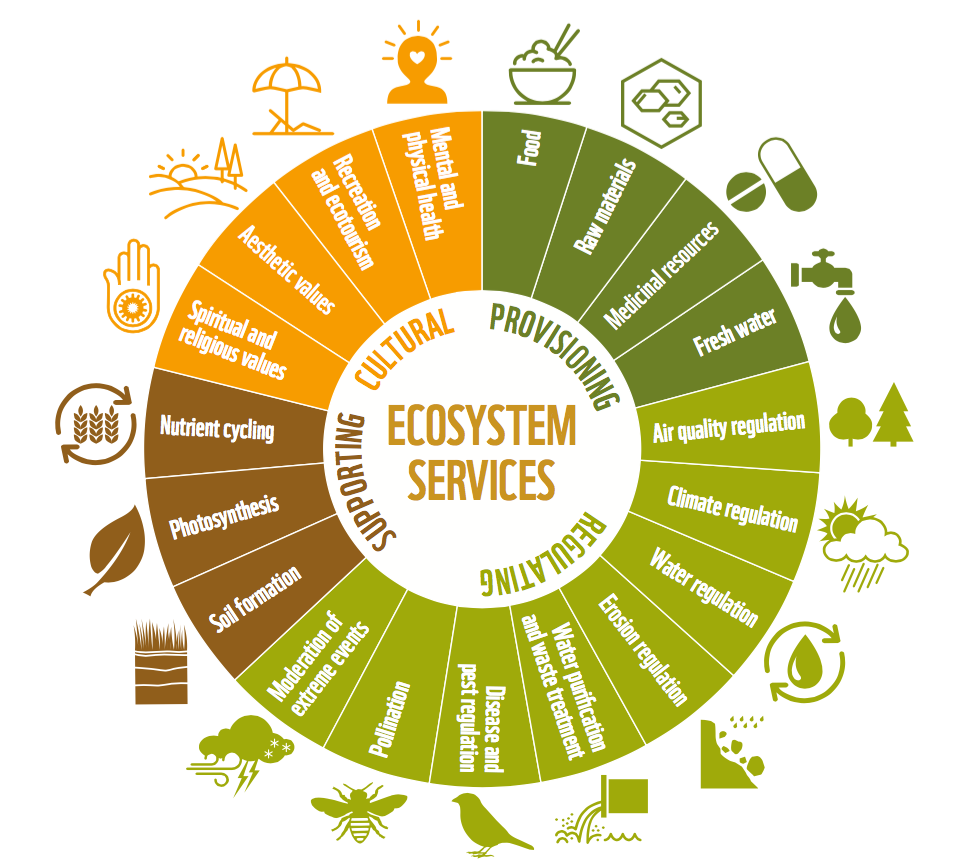 